ALLEGATO A istanza di partecipazione FIGURA PROFESSIONALE- SUPPORTO TECNICO OPERATIVO SPECIALISTICOProgetto PNRR – Missione 4: Istruzione e ricerca – Componente 1 – Investimento 3.2: Scuola4.0 – Azione 1 – Next Generation Classroom – Ambienti di apprendimento innovativi - – A SCUOLA DI FUTURO Codice M4C1I3.2-2022-961-P-21573CUP: I34D23000400006Al Dirigente Scolastico Istituto Comprensivo “Valle del Fino” di Castiglione M.R.  (TE)Il/la sottoscritto/a_____________________________________________________________nato/a a _______________________________________________ il ____________________codice fiscale |__|__|__|__|__|__|__|__|__|__|__|__|__|__|__|__|residente a ___________________________via_____________________________________recapito tel. _____________________________ recapito cell. _____________________indirizzo E-Mail _______________________________indirizzo PEC_________________________in servizio presso ______________________________ con la qualifica di __________________con contratto a tempo indeterminatoCHIEDEDi partecipare alla selezione per l’attribuzione dell’incarico di SUPPORTO TECNICO OPERATIVO SPECIALISTICOA tal fine, consapevole della responsabilita penale e della decadenza da eventuali beneficiacquisiti, nel caso di dichiarazioni mendaci, dichiara sotto la propria responsabilita quantosegue:di aver preso visione delle condizioni previste dal bandodi essere in godimento dei diritti politicidi non aver subito condanne penali ovvero di avere i seguenti provvedimenti penalidi non avere procedimenti penali pendenti, ovvero di avere i seguenti procedimentipenali pendentidi impegnarsi a documentare puntualmente tutta l’attività svoltadi non essere in alcuna delle condizioni di incompatibilità con l’incarico previsti dallanorma vigente1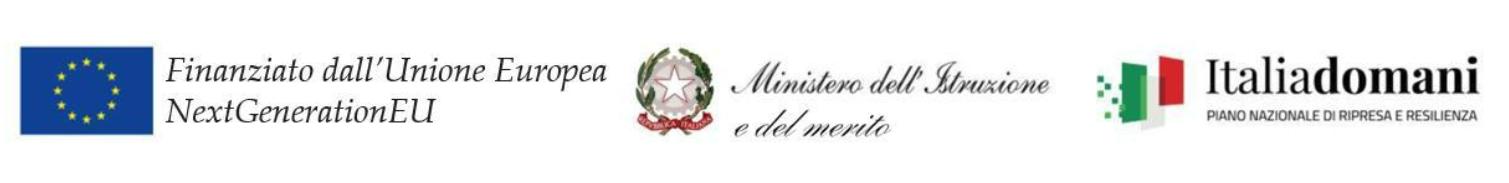 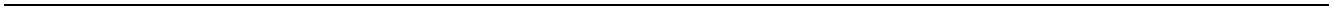 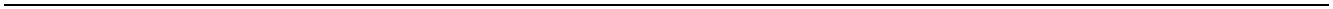 di avere la competenza informatica l’uso della piattaforma on line “Gestione progettiPNRR”di essere in possesso del diploma di istruzione secondaria di secondo grado attualmente valido per l’accesso al profilo di Assistente AmministrativoData___________________ firma_____________________________________________Si allegano alla presenteDocumento di identità in fotocopiaAllegato B (valutazione dei titoli)Curriculum VitaeAllegato C Dichiarazione assenza d’incompatibilitàN.B.: La domanda priva degli allegati e non firmati non verra presa in considerazioneDICHIARAZIONI AGGIUNTIVEIl/la sottoscritto/a, ai sensi degli art. 46 e 47 del dpr 28.12.2000 n. 445, consapevole dellaresponsabilita penale cui puo andare incontro in caso di affermazioni mendaci ai sensi dell'art.76 del medesimo dpr 445/2000 dichiara di avere la necessaria conoscenza della piattaformaPNRR e di quant’altro occorrente per svolgere con correttezza tempestivita ed efficacia icompiti inerenti alla figura professionale per la quale si partecipa ovvero di acquisirla neitempi previsti dall’incarico.Il/la sottoscritto/a, ai sensi della legge 196/03, autorizza e alle successive modifiche eintegrazioni GDPR 679/2016, autorizza l’Istituto Comprensivo “Valle del Fino” di Castiglione M.R. (TE) al trattamento dei dati contenuti nella presente autocertificazione esclusivamente nell’ambito e per i fini istituzionali della Pubblica Amministrazione.Data___________________ firma____________________________________________2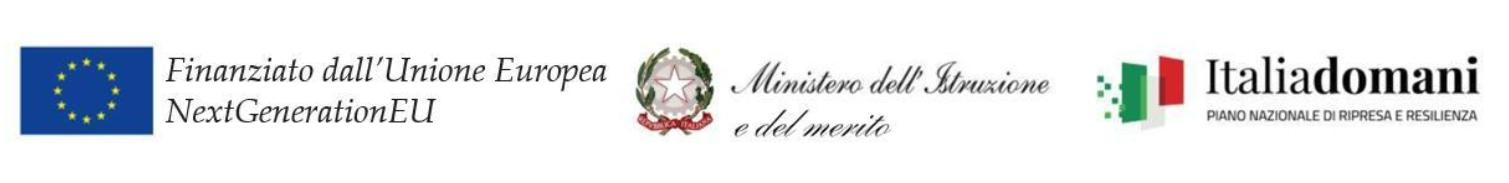 